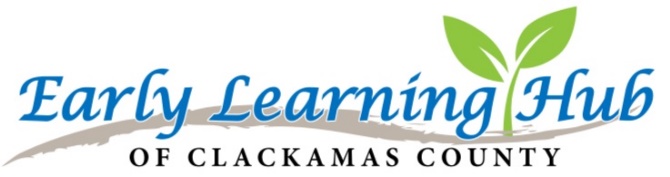 Governance Council Meeting Schedule 2020-21Meetings are 8:30-10:30 AM via Zoom until further noticeSeptember 8, 2020October 13, 2020November 10, 2020December 8, 2020January 12, 2021February 9, 2021March 9, 2021April 13, 2021May 11, 2021June 8, 2021